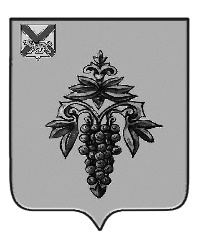 ДУМА ЧУГУЕВСКОГО МУНИЦИПАЛЬНОГО ОКРУГА Р  Е  Ш  Е  Н  И  ЕПринято Думой Чугуевского муниципального округа«28» мая 2021 годаСтатья 1. Утвердить прилагаемое «Положение о добровольных пожертвованиях».Статья 2. Признать утратившим силу решение Думы Чугуевского муниципального района от 30 октября 2009 года № 928-НПА «О принятии «Положения о добровольных пожертвованиях». Статья 3.Настоящее решение вступает в силу со дня его официального опубликования. «01» июня 2021 года № 212 – НПА УТВЕРЖДЕНОрешением Думы Чугуевского муниципального округа от «01» июня 2021 г. № 212-НПА           Положениео добровольных пожертвованиях 1. Общие положения1.1. Настоящее  Положение регулирует порядок привлечения в бюджет Чугуевского муниципального округа и расходования добровольных пожертвований физических и юридических лиц.1.2. В настоящем  Положении используются следующие основные понятия:- добровольное пожертвование - это дарение вещи и права в общеполезных целях;- жертвователь - физическое или юридическое лицо, независимо от организационно-правовой формы, в том числе политические партии, некоммерческие организации, осуществляющие добровольное пожертвование по собственной инициативе на добровольной основе. 1.3. Формы добровольных пожертвований:- бескорыстная (безвозмездная) передача в собственность имущества, в том числе денежных средств и (или) объектов интеллектуальной собственности;- бескорыстная (безвозмездная) передача прав владения, пользования и распоряжения любыми объектами права собственности жертвователей;- бескорыстное (безвозмездное) выполнение работ, предоставление услуг жертвователями – юридическими и физическими лицами;- добровольные пожертвования без указания конкретной цели платежа;- добровольных пожертвований с указанной конкретной цели платежа.1.4.  Жертвователи вправе определять цели и назначение добровольных пожертвований.  2. Порядок привлечения и поступления добровольных пожертвований2.1. Добровольные пожертвования могут привлекаться от физических и (или) юридических лиц независимо от организационно-правовой формы.2.2. С инициативой о привлечении добровольных пожертвований могут выступать:– глава Чугуевского муниципального округа (далее - глава);– по поручению Главы заместители главы;– депутаты Чугуевского муниципального округа.2.3. Принятие добровольного пожертвования не требует чьего- либо разрешения и согласия и осуществляется на основании договора о добровольном пожертвовании, заключенного в письменной форме в соответствии с требованиями, установленными Гражданским кодексом Российской Федерации по форме, установленной настоящим Положением (прилагается).2.4. Стороной договора пожертвования (одаряемым) выступает администрация Чугуевского муниципального округа (далее - администрация округа)2.5. Физические и юридические лица вправе самостоятельно обращаться в администрацию округа с предложениями о передаче добровольных пожертвований.2.6. Пожертвования в виде денежных средств являются доходами бюджета Чугуевского муниципального округа и относятся к безвозмездным поступлениям от физических и юридических лиц и зачисляются в состав его доходов.2.7. Если жертвователем не определено, на какие цели и нужды направляются добровольные пожертвования, то решение о направлении (цели использования) принимается администрацией  округа.2.8. Имущественные пожертвования оформляются актом приема-передачи и в случае, установленном действующим законодательством, подлежат государственной регистрации. Принимаемое от жертвователя имущество с момента государственной регистрации является муниципальной собственностью Чугуевского муниципального округа и  подлежит учету в реестре муниципальной собственности. Стоимость переданного имущества, вещи или имущественных прав определяется жертвователем либо сторонами договора.2.9.  Расходы по уплате государственной пошлины за государственную регистрацию пожертвованного имущества, переход права собственности и других вещных прав на недвижимое имущество регулируются сторонами в договоре добровольного пожертвования. 2.10. Перечисление жертвователем денежных средств может осуществляться только безналичным путем через кредитные организации.2.11. Пожертвованные денежные средства принимаются путем зачисления их на единый счет по учету доходов бюджета Чугуевского муниципального округа, открытый в Управлении Федерального казначейства по Приморскому краю.3. Порядок расходования добровольных пожертвований3.1. Пожертвования в форме денежных средств расходуются строго в соответствии с целевым назначением, указанным жертвователем, не противоречащим расходным обязательствам Чугуевского муниципального округа, утвержденным решением Думы Чугуевского муниципального округа о бюджете Чугуевского муниципального округа на текущий финансовый год и плановый период.3.2. В случае если жертвователем указано назначение (цель) расходования пожертвований в форме денежных средств, которое не предусмотрено в расходах бюджета Чугуевского муниципального округа на текущий финансовый год, но является расходным обязательством Чугуевского муниципального округа, финансовое управление администрации Чугуевского муниципального округа, на основании распоряжения администрации округа, направляет в Думу Чугуевского муниципального округа проект решения о внесении изменений в бюджет Чугуевского муниципального округа на текущий финансовый год и плановый период.3.3. Средства, не использование в текущем финансовом году, подлежат использованию в очередном финансовом году на те же цели.3.4. Пожертвования в форме имущества используются строго в соответствии с целевым назначением, указанным жертвователем, не противоречащим гражданскому законодательству и целевому назначению имущества.3.5. В случае если цель пожертвований в форме имущества не определена, указанное имущество используется в соответствии с гражданским законодательством и целевым назначением имущества.3.6. Закупки за счет средств, полученных от жертвователей, производятся согласно правилам контрактной системы в сфере закупок, в порядке, определенном Федеральным законом от 05 апреля 2013 года № 44-ФЗ «О контрактной системе в сфере закупок товаров, работ, услуг для обеспечения государственных и муниципальных нужд».3.7. Для осуществления выполнения наказов жертвователя, поступившие средства перечисляются:3.7.1. для казенных учреждений согласно бюджетным сметам путем доведения объемов финансирования до получателя в соответствии со сводной бюджетной росписью на текущий финансовый год в пределах лимитов бюджетных обязательств;3.7.2. для автономных и бюджетных учреждений в виде субсидии на иные цели.4. Цели расходования добровольных пожертвований   Если в договоре о добровольном пожертвовании не указана цель, денежные средства могут расходоваться на финансирование:1) общественных работ, имеющих социально полезную направленность мероприятий общественно-культурного назначения, муниципальных программ, имеющих социальную значимость;2) на проведение различных видов ремонта муниципального имущества;3) на иные цели для решения вопросов местного значения, имеющих социальную значимость, не противоречащие действующему законодательству.5. Учет добровольных пожертвований и отчетность5.1. Учет операций по безвозмездным поступлениям осуществляется главным администратором дохода бюджета Чугуевского муниципального округа и получателями бюджетных средств в порядке, установленном для учета операций по исполнению расходов бюджета. 5.2. Уполномоченный ГРБС Чугуевского муниципального округа обязан вести учет операций по использованию пожертвований и предоставлять отчетность в соответствии с законодательством Российской Федерации. 5.3. Сведения о поступлении и расходовании добровольных пожертвований в форме денежных средств включаются в ежемесячные, ежеквартальные, полугодовой и годовой отчеты об исполнении бюджета Чугуевского муниципального округа.6. Контроль за расходованием добровольных пожертвованийКонтроль за расходованием безвозмездных поступлений осуществляется главными распорядителями бюджетных средств и уполномоченными органами муниципального финансового контроля Чугуевского муниципального округа.7. ОтветственностьОтветственность за нецелевое расходование средств безвозмездных поступлений несет получатель соответствующих денежных средств согласно действующему законодательству.Приложение к Положению о добровольных пожертвованияхДОГОВОРс. Чугуевка                                                                            «___» __________ 20__ года_________________________________________________, именуемый в дальнейшем «передающая сторона», с одной стороны, и администрация Чугуевского муниципального округа в лице главы Чугуевского муниципального округа   ____________________________, действующего на основании Устава, именуемое в дальнейшем «принимающая сторона», с другой стороны, в соответствии со ст. ст. 41, 47 Бюджетного кодекса Российской Федерации, ст. 55 Федерального закона от 6 октября 2003 года № 131-ФЗ «Об общих принципах организации местного самоуправления в Российской Федерации», статьей 582 Гражданского кодекса Российской Федерации заключили настоящий договор о нижеследующем:1. Предмет договора1.1. Предметом настоящего договора являются действия Сторон, направленные на решение вопросов местного значения, социального и экономического развития Чугуевского муниципального округа Приморского края.1.2. Передающая сторона передает принимающей стороне в качестве безвозмездной финансовой помощи денежные средства в размере _________________________________________________________ (цифрами и прописью) рублей. Иные виды безвозмездной помощи (указать).1.3. Указанные добровольные пожертвования используются принимающей стороной для осуществления ее деятельности, предусмотренной Уставом Чугуевского муниципального округа.1.4. Добровольные пожертвования передаются (в собственность) в бюджет Чугуевского муниципального округа для реализации следующих целей:__________________________________________________________________.1.5. Безвозмездные пожертвования передаются путем их зачисления на единый счет бюджета Чугуевского муниципального округа по коду бюджетной классификации «Прочие безвозмездные поступления в бюджеты муниципальных округов».1.4. Имущество считается переданным принимающей стороне с момента подписания акта приема-передачи (денежные средства считаются переданными принимающей стороне с момента их зачисления на лицевой счет принимающей стороны).2. Права и обязанности сторон2.1. Передающая сторона обязуется  передать безвозмездные пожертвованияв бюджет Чугуевского муниципального округа, указанные в п. 1.1, до_______________________________________________________________________.(указывается дата цифрами и прописью)2.2. Передающая сторона вправе требовать отмены передачи добровольных пожертвований при использовании не в соответствии с оговоренной в п. 1.4 целью.2.3. Принимающая сторона обязуется:- вести обособленный учет всех операций по использованию переданных денежных средств;- в целях подтверждения выполнения п. 1.4 договора представить передающей стороне отчет об использовании переданных добровольных пожертвований, подтверждающих их целевое использование;3. Конфиденциальность3.1. Условия настоящего договора и дополнительных соглашений к нему конфиденциальны и не подлежат разглашению.4. Разрешение споров4.1. Все споры и разногласия, которые могут возникнуть между сторонами по вопросам, не нашедшим своего разрешения в тексте данного договора, будут разрешаться путем переговоров на основе действующего законодательства Российской Федерации.4.2. При не урегулировании в процессе переговоров спорных вопросов споры разрешаются в порядке, установленном действующим законодательством Российской Федерации.5. Срок действия договора5.1. Настоящий договор вступает в силу с момента его подписания сторонами и действует до полного выполнения сторонами всех принятых на себя обязательств в соответствии с условиями договора.6. Заключительные положения6.1. Любые изменения и дополнения к настоящему договору действительны при условии, если они совершены в письменной форме и подписаны сторонами.6.2. Договор составлен на русском языке в двух экземплярах, имеющих одинаковую юридическую силу, по одному экземпляру для каждой из сторон.6.3. При решении вопросов, не предусмотренных настоящим договором, стороны руководствуются действующим законодательством Российской Федерации.7. Реквизиты и подписи сторонО Положении о добровольных пожертвованияхГлава Чугуевского муниципального округаР.Ю. ДеменевПередающая сторонаПринимающая сторонаАдрес:Банковские реквизитыИННАдрес:Банковские реквизитыИННКППКППр/ср/сБИКБИККБККБКОКАТООКАТОПодпись стороныПодпись стороныМ.П.М.П.